Publicado en  el 30/04/2015 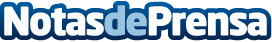 España prioriza el Mundial sobre la SuperfinalDatos de contacto:Nota de prensa publicada en: https://www.notasdeprensa.es/espana-prioriza-el-mundial-sobre-la-superfinal_1 Categorias: Otros deportes http://www.notasdeprensa.es